МОБУ «Новоладожская средняя общеобразовательная школа  №2»  Проект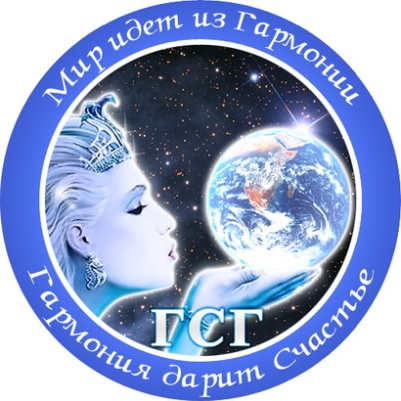 «Жизнь            в                     гармонии»Составители:  ученики 3а-4а класса                             2010-2011-2012 учебные годыДевиз«Ты скажешь:«Эта Жизнь-                       одно мгновенье!»Её храни!В ней черпай вдохновенье!Как проживешь,Так и пройдет.Не забывай!ОНА ТВОЁ ТВОРЕНЬЕ!»                     Омар ХайямПлан проекта1.Проект «Нравоучительный совет»  1.1 Видео «40 советов Гармонии» 1.2 Чтение раздела «Путешествие в 18-19 века (учебник лит. чтения 4 класс)1.3 Чтение пословиц и поговорок1.4 Изготовление книжек-самоделок1.5 Написание сочинений в книжки1.6 Оформление книги рисунками1.7 Презентация книги2. Проект«Милосердие и благотворительность»2.1 Просмотр видео «Любовь мужчины Валерия Шатца»2.2 Видео «Гармония без тела», «Гармония без рук»2.3Сбор и перечисление благотворительной помощи Артему Шатцу-ребенку  7 лет с ДЦП на лечение3. Проект «Гармоничная цивилизация»3.1 Классный час о ГАРМОНИИ3.2 Знакомство с книгой Л.М.Семашко «Гармоничная цивилизация»3.3 Стихотворение Редьярда Киплинга «Заповедь»3.4 Акция «Мы за чистый город!»     -эмблемы    -приборка техучастка-побережья реки Волхов     - пикник (шашлыки,сосиски на мангале)   - приборка после пикника  -купание (закрепление «Правил поведения на воде»)